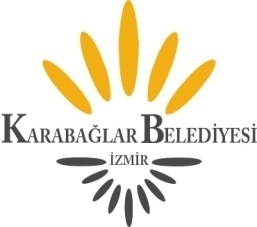        KARABAĞLAR BELEDİYE MECLİSİDUYURU              Belediye Meclisimiz 03/02/2020 Pazartesi Günü Saat 18.00’de Yeşillik Caddesi No:232 adresindeki Karabağlar Belediyesi bünyesinde bulunan Meclis Toplantı Salonunda aşağıdaki gündemde bulunan konuları görüşmek üzere toplanacaktır.               İlan olunur.                                                                                                       Muhittin SELVİTOPU                          								          Belediye Başkanı            									 03 / 02 / 2020 						                                          Pazartesi  Saat:18.00          G   Ü   N   D   E   M     Meclisin açılışı.     Meclisçe verilecek önergeler.Birimlerden  gelen önergeler. (13/2020)- Yeniden hazırlanan “Yazı İşleri Müdürlüğü Görev, Yetki, Sorumluluk Ve Çalışma Esasları Hakkında Yönetmelik”in Meclis Heyetince incelenerek bir karar alınması hk. (Yazı İşleri Md.)(14/2020)- Belediyemiz görev ve hizmetlerinin gerektirdiği giderleri karşılamak, yatırım, cari ve vergi borçlarının ödenmesinde kullanılmak ve Belediyemizin mali yapısını güçlendirmek amacıyla yasal sınırlar içerisinde faiz dahil en fazla 27.950.138,54.-TL olarak alınacak kredinin sağlanması ve kullanılması, borçlanmanın yapılması, kredi süresi ve geri ödeme koşullarının belirlenmesi, kredi anlaşmaları üzerinde değişiklik yapılması ve kullanılacak olan kredi için gerekli garanti ve teminatların verilmesi ile bu işlerle ilgili her türlü sözleşme, taahhütname, protokol ve temlik sözleşmelerinin düzenlenmesi veya imzalanması, alınacak kredi karşılığında gerektiğinde İller Bankasından teminat mektubu alınarak kamu veya özel bankalardan kredi kullanılması, kredi ile ilgili her türlü yazışmalarda münferiden işlem yapılabilmesi için Karabağlar Belediye Başkanına yetki verilmesi hk. (Mali Hizmetler Md. ) (15/2020)-  Belediyemizin 2015-2019 Stratejik Planının H 3.1 "Dar gelirli kesimleri destekleyerek yoksullukla mücadele etmek" hedefimizi gerçekleştirmek üzere yoksul kişilere yapılacak Sosyal Destek Kartı yardımının Belediye Meclisimizin 05.01.2015 tarihli 10/2015 kararı ile Belediye Başkanına banka ile protokol yapması için imza yetkisi verilmiş olup, bu yetkiye istinaden banka ile yapılan protokolün süresi 25.03.2020 tarihinde sona ereceğinden, ihtiyaç sahibi vatandaşlarımıza Sosyal Destek Kartı yardımının devam edilebilmesi için Belediye Başkanı Sayın Muhittin SELVİTOPU'na banka ile protokol yapmak üzere imza yetkisinin verilmesi hususunda Meclisimizce karar alınması hk. (Sosyal Yardım İşleri Md.)(16/2020)- Çanakkale İli, Bayramiç Belediye Başkanlığı'nın, 16/01/2020 tarih ve 50 sayılı yazısı ile belediye asli hizmet ve çalışmalarının aksamadan ilçe genelinde etkin olarak sağlanılması için kullanılmak üzere 1 adet çöp toplama aracı ihtiyaçlarının olduğunu belirterek Belediyemizden araç hibe edilmesi talep edilmiş olup, ruhsat bilgileri mevcut olan 35 BZK 42 plakalı, BMC Fatih markalı, 2000 model kamyonun (çöp aracı) Taşınır Mal Yönetmeliğinin 31. maddesi uyarınca Bayramiç Belediyesine bedelsiz olarak devredilmesi hususunda Meclis Heyetince bir karar alınması hk.  (Ulaşım Hizmetleri Md.)(17/2020)- 5393 sayılı Belediye Kanununun "Belediye Meclisinin Görev ve Yetkileri"ne ilişkin 18. maddesinin (e) bendine göre; mülkiyeti Belediyemize ait hisseli ve tam mülkiyetli taşınmazların, yapı kayıt belgesi sahipleri ile bunların kanuni veya akdi haleflerine satış işleminde 26/12/2019 tarihli ve 30990 sayılı Resmi Gazetede yayımlanarak yürürlüğe giren 396 sıra no.lu Milli Emlak Genel Tebliğinin "Satış İşlemleri" başlıklı 9. maddesinin 1. bendinde "Taşınmazın 18/5/2018 tarihi itibarıyla belediye ve mücavir alan sınırları içinde olması halinde 600 m²’ye kadarlık kısmı satılır." şartının uygulanıp uygulanmayacağı konusunda Meclis Heyetince görüşülerek bir karar alınması hk. (Emlak ve İstimlak Md.)Komisyonlardan gelen rapor.(06/2020)- Belediyemiz hizmetlerinde kullanılmak üzere 237 sayılı Taşıt Kanununun 10. maddesinin 2. fıkrası ile 5393 sayılı Belediye Kanununun 85/b maddesi gereğince 1 adet Forklift (3,5 Tonluk), 1 adet Kamyon Çift Kabin (Asfalt Yama Aracı), 1 adet Kazıcı ve Yükleyici (Bekoloder), 1 adet Asfaltlama Makinesi (Finisher) ve 1 adet Asfalt Kazıma Makinesinin (Freze) satın alma yolu ile temin edilmesinin oybirliği ile kabulüne ilişkin  Plan ve Bütçe Komisyonu Raporu. 5.        Komisyonlara havale edilip sonuçlanmayan önergeler.(10/2019)- İlçemizde çocuklarımızın, gençlerimizin ve ailelerin uyuşturucu kullanımının zararları konusunda bilinçlendirilmeleri, ailelerin uyuşturucu kullanan çocuklarda görülen belirtiler konusunda bilgilendirilmeleri amacı ile ilgili kurumlar ve sivil toplum örgütleri ile ortak çalışmalara ve etkinlikler yapılması hk. (Sağlık – Hukuk – Burs ve Eğitim Komisyonu)(50/2019)- Karabağlar bölgesinde kendisine iş imkanı yaratmak isteyen kişiler için onları yönlendirecek belediye bünyesinde iş istihdam masası açılarak Karabağlarında mobilya kenti olarak adlandırılması nedeniyle mobilya ile ilgili semt merkezlerinde kursların açılması ile mobilyacılara sertifikalı mobilyacı personeli istihdamı sağlanması hk. (Esnaf Komisyonu)(57/2019)- İlçemizde yaşayan engelli engelsiz çocuklara yeteneklerine uygun müzik / ritim eğitimin verilip belediyemizce kalıcı bir çocuk orkestrası oluşturulması hk. (Engelliler -  Kültür ve Turizm – Burs ve Eğitim Komisyonu)(70/2019)- “Askıda Gıda” adı altında öncelikli olarak kapalı pazaryerlerimiz olan Yunus Emre Pazar yeri, Bozyaka, Vatan Mahallesi, Yaşar Kemal Mahallesi Pazar yerlerinde olmakla birlikte pazaryerlerinin uygun bir yerine “Askıda Gıda” uygulaması yapılıp bunu hem hemşehrilerimize hem de pazarcı esnaflarımızı bilgilendirerek uygulamanın ilgi çekmesi neticesinde sosyal medya ve reklamlar ile uygulamanın yaygınlaştırılması için bir çalışma yapılması hk. (Esnaf-Çevre-Pazaryerleri Komisyonu)(76/2019) – İzmir Büyükşehir Belediye Meclisi'nin 16.10.2015 tarih ve 05.1042 sayılı kararı ile uygun görülerek onaylanan UİP-14600 plan işlem numaralı 1/1000 ölçekli 1. Etap Üçkuyular-Şehitler Mahallesi Revizyon İmar Planı'nda "Park Alanı”nda kalan; Karabağlar İlçesi, General Kazım Özalp Mahallesi, 42004 ada, 20 parsele ilişkin kısmının iptali talebiyle İzmir 3. İdare Mahkemesi'nin 2016/1504 esasına kayden açılan davada verilen 01.06.2018 tarih ve 2018/684 sayılı karar gereğince alınan Karabağlar Belediye Meclisi'nin 06.08.2019 tarih ve 78/2019 sayılı kararı doğrultusunda, İzmir Büyükşehir Belediye Meclisi'nin 17.05.2019 tarih ve 05.409 sayılı kararı ile uygun görülerek onaylanan 42004 ada 20 parsele ilişkin 1/5000 ölçekli nazım imar planı değişikliği de dikkate alınarak bölge bütününde plan kararlarının 1/1000 ölçekli uygulama imar planı ile birlikte yeniden değerlendirilerek karara bağlanması hk. (İmar – Hukuk Komisyonu.)(77/2019)- Karabağlar’da yaşayan 480.000 nüfusunun %50.69’unu oluşturan kadınlarımızın el emeğinin görünür olması, el emeği ürünlerinin pazarlarda yerinin alabilmesi için yılın belirli günlerinde “Kadın Emeği Festivali”  adı altında bir festival düzenlenmesi hk. (Kadın Erkek Eşitliği – Plan ve Bütçe - Pazaryerleri Komisyonu) (98/2019)- Çevre ve Şehircilik Bakanlığının belirlediği ve 12/09/2019 tarihinde Bakanlığın resmi web sitesinde yayınladığı şekliyle basına yansıyan 8 maddelik Kentsel Dönüşüm Eylem Planının, Karabağlar ilçemiz özelindeki yansımalarının Bakanlığımızın bu çerçevede izleyeceği 8 maddelik yol haritasının etkilerinin değerlendirilmesi kapsamında Meclisimizin araştırma yapması hk. (Kentsel Dönüşüm Komisyonu)(108/2019)-  Karabağlar ilçe sınırları içerisinde yaşayan engelli bireylerin okçuluk-atıcılık dalında eğitim olanaklarının araştırılması ve sağlanması  için Meclis Heyetince bir karar alınması hk. (Spor Genç ve Çocuk–Engelliler Komisyonu)(109/2019)-Karabağlar ilçe sınırları içerisindeki esnaf ve sanatkarların hem Belediyemiz ile hem de kendi aralarında iletişim ve sosyalliklerini arttırmak adına turnuva düzenlenmesi ve gerekli adımların araştırılması için Meclis Heyetince bir karar alınması hk. (Spor Genç ve Çocuk–Esnaf Komisyonu)(110/2019)- Çocukların yeteneklerine ve gelişimlerine göre doğru spor dalına yönlendirilmesine dayalı  gerekli araştırmaların yapılması için Meclis Heyetince bir karar alınması hk. (Spor Genç ve Çocuk–Kadın Erkek Eşitliği)(11/2020)- Karabağlar Belediyesi tarafından yurt içi ve yurt dışı hibe destek projelerine başvuruda bulunulabilmesi için danışmanlık hizmeti sunan firma ve kişilerle temas kurulması ve danışmanlık hizmetinin alınması durumunda hizmeti veren kişilerin ücretlerinin hibe proje bütçesinden karşılanması için gerekli çalışmaların yapılması hk. (Avrupa Birliği ve Dış İlişkiler Komisyonu)(12/2020)- Yurt içi ve Yurt dışı Avrupa Birliği ve Dünya hibe fonlarından yararlanmış ilçe ve il belediyelerini tespit edip onlarla temas kurup yerinde bilgi alış verişinde bulunmak üzere gerekli çalışmaların yapılması hk. (Avrupa Birliği ve Dış İlişkiler Komisyonu) 6.     Dilek ve temenniler. 7.     Toplantıya katılamayan üyelerin mazeretlerinin görüşülmesi. 8.     Meclis toplantı gün ve saatinin tespiti.   